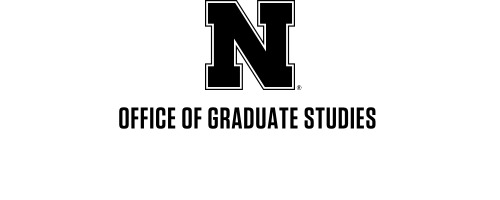 2017-2018 Graduate Recruitment Fellowship ApplicationE-mail this application by Friday, September 30 to Jane Schneider at jane.schneider@unl.edu http://www.unl.edu/gradstudies/facstaff/recruitment/fundingA. Recruitment FellowshipsRecruitment Fellowship Request*Note: Once a fellowship is awarded to an incoming student, it cannot be transferred to another student.Establish Graduate Enrollment GoalsEvaluate your current graduate program. Refer to your 2016 Plan Profile as you consider the following questions:Are you attracting students you want to your grad (gender, domestic vs int., ethnicity, PhD, Masters)?   Out of the total applicant pool, how many applicants were admitted?  Of those who were admitted, how many students enrolled?What is the optimal graduate student capacity for your program?2.  Develop Recruitment Goals for Your ProgramSignify approvals by signing below.Department/Interdepartmental ProgramName of Faculty Member Preparing ApplicationPhone Number of Person Preparing ApplicationStaff Member Who Handles Budget TransfersPhone Number of Budget Staff MemberEstimated Number of Graduate Assistantship Positions Available for Fellowship Recipients in 2017 – 2018 (Major fellowships must be linked to a full assistantship.)If you received Recruitment Fellowships last year, briefly describe the quality of students to whom you offered these fellowships and the strategic priorities to which these students are connected. Briefly describe the specific ways in which the 2017-2018 Recruitment Fellowships will enhance the academic priorities within your department or interdepartmental degree program. Please note how the fellowships will connect to the strategic priorities of the department, college, or campus.FellowshipDescriptionSelection CriteriaOthmer Fellowships•Intended for exceptional scholars seeking a terminal degree (i.e., Ph.D., Ed.D, D.M.A, M.F.A.). •Recipients receive, in addition to the departmental assistantship, an $8,000 fellowship per year. •Students retain fellowship for a total of three years, given continued excellent progress toward the degree.  •All graduate applicants newly admitted to a doctoral or M.F.A. degree program are eligible for an Othmer Fellowship. •Department must offer an assistantship stipend at least equal to the highest amount offered by the department to first-year students. •The assistantship must be renewable for up to three years.Exceptional scholarNewly admitted doctoral or M.F.A. studentMinimum GPA of 3.5 in previous degreeExcellent letters of recommendationStudent must be offered a department assistantship at the highest level of fundingChancellor's Fellowships•Intended for superior graduate students by adding fellowship funds to an assistantship. •Recipients receive, in addition to the departmental assistantship, a $4,000 fellowship per year. • Students retain fellowship for a total of two years, given continued excellent progress toward the degree.  •All newly admitted masters or doctoral students are eligible. •Department must offer an assistantship stipend at least equal to the typical level offered by the department to first-year masters or doctoral students. •The assistantship must be renewable for up to two years.Newly admitted doctoral or master's studentExcellent academic recordMinimum 3.0 GPA in previous degreeExcellent letters of recommendationStudent must be offered a full department assistantship at the typical level for master's or doctoral studentsEdgren Tuition Fellowship•Available to U.S. citizens who are full-time students and non-residents of Nebraska for tuition purposes.•Students retain the fellowship until graduation if continuously enrolled and maintain excellent progress toward degree.•The value of the fellowship is approximately $6,500 per academic year and approx. $1,500 per summer, and is credited toward the student’s account to offset non-resident tuition.No work or service requirement associated but student may not accept an assistantship or other tuition waiver benefitNewly admitted full-time domestic doctoral or masters studentMinimum 3.0 GPA in previous degreeExcellent letters of recommendationStudent must be a U. S. citizen or permanent residentNumber of Othmer Fellowships Requested:  Doctoral or MFA only (2 Maximum) Number of Chancellor’s Fellowships Requested:  Masters or Doctoral (2 Maximum)Number of Edgren Fellowships Requested: Domestic, non-resident of Nebraska  (15 Maximum)Your graduate program targets should be determined by your program’s capacity.  We encourage you to set a specific target for the number of admitted students you want to attract. We understand this is not an exact science.Your graduate program targets should be determined by your program’s capacity.  We encourage you to set a specific target for the number of admitted students you want to attract. We understand this is not an exact science.Your graduate program targets should be determined by your program’s capacity.  We encourage you to set a specific target for the number of admitted students you want to attract. We understand this is not an exact science.Graduate Program TargetsMastersDoctorateNew Admissions for 2017-2018Comments:Comments:Comments:The Graduate Committee Chair has reviewed and approved this applicationDateDepartment Chair/Head has reviewed and approved this applicationDate